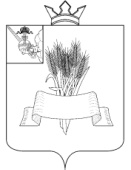 Администрация Сямженского муниципального округаВологодской областиПОСТАНОВЛЕНИЕРуководствуясь Федеральным законом от 06.10.2003 №131-ФЗ «Об общих принципах организации местного самоуправления в Российской Федерации», статьей 37 Градостроительного кодекса Российской Федерации, статьей 3.3 Федерального закона от 25.10.2001 № 137-ФЗ «О введение в действие Земельного кодекса Российской Федерации», в соответствии с Постановлением Правительства Вологодской области от 07.09.2020 №1077 «Об утверждении правил землепользования и застройки сельского поселения Сямженское Сямженского муниципального района Вологодской области», ПОСТАНОВЛЯЮ:1. Изменить вид разрешенного использования земельных участков категории земель – земли населенных пунктов:- кадастровый номер 35:13:0303004:44 площадью 263,83 кв.м., местоположение: Вологодская область, Сямженский район, село Сямжа, улица Кольцевая, дом 2а;- кадастровый номер 35:13:0303004:55 площадью 236,55 кв.м., местоположение: Вологодская область, Сямженский район, село Сямжа, улица Молодежная, дом 14;- кадастровый номер 35:13:0303004:54 площадью 91,93 кв.м., местоположение: Вологодская область, Сямженский район, село Сямжа, улица Молодежная, дом 12;- кадастровый номер 35:13:0303004:53 площадью 211,42 кв.м., местоположение: Вологодская область, Сямженский район, село Сямжа, улица Молодежная, дом 10;- кадастровый номер 35:13:0303004:48 площадью 224,66 кв.м., местоположение: Вологодская область, Сямженский район, село Сямжа, улица Строителей, дом 9;- кадастровый номер 35:13:0303004:47 площадью 233,61 кв.м., местоположение: Вологодская область, Сямженский район, село Сямжа, улица Строителей, дом 11;- кадастровый номер 35:13:0303004:43 площадью 320,55 кв.м., местоположение: Вологодская область, Сямженский район, село Сямжа, улица Кольцевая, дом 2;- кадастровый номер 35:13:0303002:35 площадью 173,22 кв.м., местоположение: Вологодская область, Сямженский район, село Сямжа, улица Парковая, дом 7,         с «для производственной деятельности» на «для ведения личного подсобного хозяйства (приусадебный земельный участок)».         2. Настоящее постановление вступает в силу со дня его подписания.         3. Настоящее постановление подлежит размещению на официальном сайте Сямженского муниципального округа https://35syamzhenskij.gosuslugi.ru в информационно-телекоммуникационной сети Интернет.4. Информацию о размещении настоящего постановления на официальном сайте Сямженского муниципального округа опубликовать в газете «Восход».Глава Сямженского муниципального округа                                    С.Н.Лашков                                                           от06.05.2024 № 293   с. Сямжа Вологодской областис. Сямжа Вологодской областис. Сямжа Вологодской областис. Сямжа Вологодской области